PENGEMBANGAN MEDIA PEMBELAJARAN DIGITAL BERBANTUAN CAPCUT PADA TEMA PEDULI TERHADAP MAKHLUK  HIDUP DI KELAS IV SD  SKRIPSIOlehIRA AMALIA HARAHAPNPM: 191434146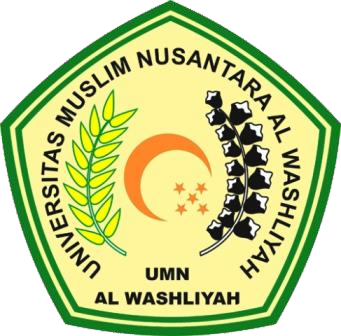 PROGRAM STUDI PENDIDIKAN GURU SEKOLAH DASARFAKULTAS KEGURUAN DAN ILMU PENDIDIKANUNIVERSITAS MUSLIM NUSANTARA AL WASHLIYAHMEDAN2023